Federazione Italiana Giuoco Calcio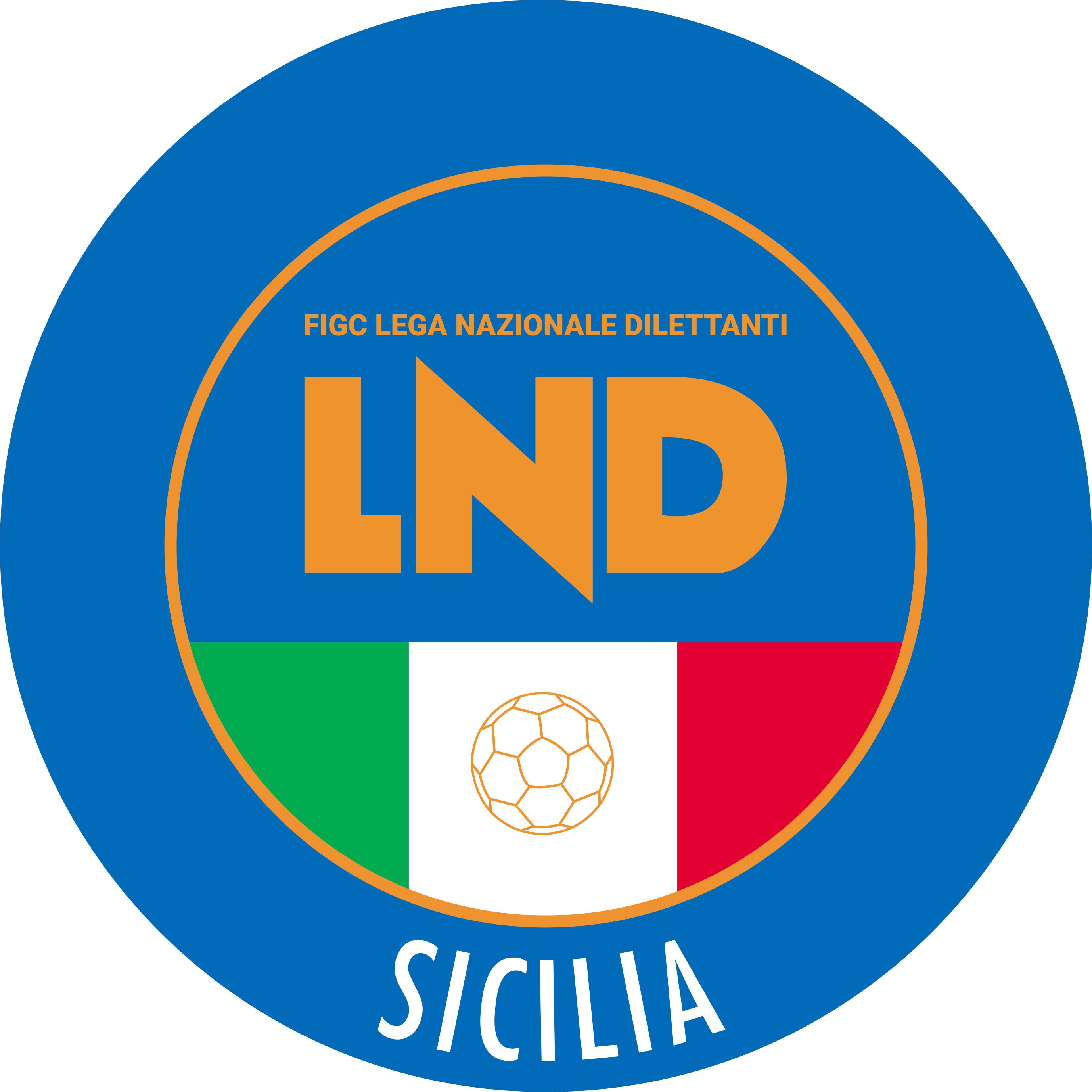 Lega Nazionale DilettantiCOMITATO REGIONALE SICILIAVia Orazio Siino s.n.c., 90010 FICARAZZI - PACENTRALINO: 091.680.84.02Indirizzo Internet: sicilia.lnd.ite-mail:presidenza.sicilia@lnd.itComunicato Ufficiale n° 174 del 4 Novembre 2023Stagione Sportiva 2023/20241. COMUNICAZIONI DEL COMITATO REGIONALE Comunicazioni dell’ufficio Attività Agonistica attivitaagonistica@lndsicilia.legalmail.itsicilia.attivitaagonistica@lnd.itCALCIO A 11 MASCHILECampionato di Prima CategoriaGirone CModifiche al Programma GareOr.Sa. Promosport/Lipari del 4.11.2023 ore 14.30A seguito condizioni meteo marine avverse ed accordo società, è riviata a Mercoledì 15.11.2023 ore 14.30  PUBBLICATO DAL COMITATO REGIONALE SICILIA IL 4 NOVEMBRE 2023            IL SEGRETARIO						             IL PRESIDENTE       Wanda COSTANTINO							Sandro MORGANA